Кореличская районная организация  Белорусского Общества Красного Креста проводит благотворительную кампанию «Ваша дапамога»Доставка медикаментов, рецептов, продуктов питания, средств первой необходимости продолжается. Специально обученные волонтеры старше 18 лет ЗАНИМАЮТСЯ ДАННЫМ НАПРАВЛЕНИЕМ РАБОТЫ В НЫНЕШЕЙ эпидемиологической обстановке.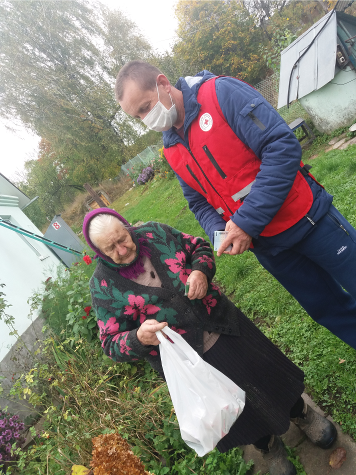 